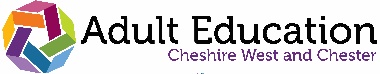 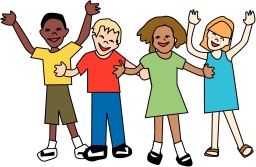    A Family Learning course at Charles Darwin Primary School		A six week course that is fun, friendly and free!What does this course offer?A chance to find out about children’s social and emotional developmentFind out how to support your child’s confidence and emotional wellbeingUnderstand how to encourage your child to feel positive about themselves Develop your skills for family life and workA certificate on completion of the courseThis course will run for 6 weeks on Thursday mornings 9-11amStart Date: 07/11/19	 Finish Date: 12/12/19          	Please note: So that we can offer this course free of charge, you will be required to complete some   paperwork.If you would like a place, please complete the form below and return to school. Yes, I will be coming on the ‘Support Your Child’s Social and Emotional Wellbeing’ course. Name: _____________Child’s name and class:________________________I will need a crèche place for: Name: ________________Age:____________